Проєкт 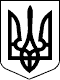 КАБІНЕТ МІНІСТРІВ УКРАЇНИ ПОСТАНОВА від                   2022 р. №  Київ Про внесення змін до Порядкупередачі документації для надання висновку з оцінки впливу на довкілля та фінансування оцінки впливу на довкілляКабінет Міністрів України постановляє:1. Внести до Порядку передачі документації для надання висновку з оцінки впливу на довкілля та фінансування оцінки впливу на довкілля, затвердженого постановою Кабінету Міністрів України від 13 грудня 2017 р. № 1026 (Офіційний вісник України, 2018 р., № 2, ст. 58; 2019 р., № 90, ст. 3000; 2020 р., № 2, ст. 62, № 59, ст. 1853, № 75, ст. 2409; 2021 р., № 62, ст. 3916), зміни, що додаються.2. Ця постанова набирає чинності з дня її опублікування.Прем'єр-міністр України 						      Д. ШМИГАЛЬ